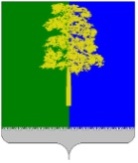 Муниципальное образование Кондинский районХанты-Мансийского автономного округа – ЮгрыАДМИНИСТРАЦИЯ КОНДИНСКОГО РАЙОНАПОСТАНОВЛЕНИЕВ соответствии Федерального закона от 12 января 1996 года № 7-ФЗ                                        «О некоммерческих организациях», постановлением администрации Кондинского района от 29 октября 2018 года № 2132 «О муниципальной программе Кондинского района «Развитие гражданского общества в Кондинском районе на 2019-2025 годы и на период до 2030 года», администрация Кондинского района постановляет:1. Утвердить состав комиссии по предоставлению субсидий из бюджетамуниципального образования Кондинский район  социально ориентированным некоммерческим организациям на оказание финансовой поддержки и создания условий для их деятельности (приложение 1). 2. Утвердить положение о комиссии по предоставлению субсидий из бюджетамуниципального образования Кондинский район  социально ориентированным некоммерческим организациям на оказание финансовой поддержки и создания условий для их деятельности (приложение 2). 3. Обнародовать настоящее постановление в соответствии с решением Думы Кондинского района от 27 февраля 2017 года № 215 «Об утверждении Порядка опубликования (обнародования) муниципальных правовых актов и другой официальной информации органов местного самоуправления муниципального образования Кондинский район» и разместить на официальном сайте органов местного самоуправления муниципального образования Кондинский район.4. Настоящее постановление вступает в силу после его обнародования.5. Контроль за выполнением постановления возложить на заместителя главы   района, курирующего вопросы   социальной политики.Приложение 1к постановлению администрации районаСоставкомиссии по предоставлению субсидий из бюджетамуниципального образования Кондинский район  социально ориентированным некоммерческим организациям на оказание финансовой поддержки и создания условий для их деятельности Заместитель главы Кондинского района, курирующий вопросы социальной сферы – председатель комиссии Специалист отдела по вопросам местного самоуправления управления внутренней политики администрации Кондинского района – секретарь комиссии Заместитель главы Кондинского района -  председатель комитета по финансам и налоговой политике администрации Кондинского района, член комиссииЗаместитель главы Кондинского района - председатель комитета экономического развития администрации Кондинского района, член комиссииНачальник юридическо-правового управления администрации Кондинского района, член комиссии        Приложение 2к постановлению администрации районаПоложениео комиссии по предоставлению субсидий из бюджетамуниципального образования Кондинский район социально ориентированным некоммерческим организациям  на оказание финансовой поддержки и создания условий для их деятельностиСтатья 1. Общие положения1. Комиссия по предоставлению субсидий из бюджета муниципального образования Кондинский район социально ориентированным некоммерческим организациям  на оказание финансовой поддержки и создания условий для их деятельности в рамках муниципальной программы Кондинского района «Развитие   гражданского общества в Кондинском районе на 2019-2025 годы и на период до 2030 года» (далее – Комиссия) образована для принятия решения о предоставлении субсидий из бюджета муниципального образования Кондинский район   социально ориентированным некоммерческим организациям на оказание финансовой поддержки и создания условий для их деятельности  (далее – субсидия).2. Комиссия в своей деятельности руководствуется Конституцией Российской Федерации, Бюджетным кодексом Российской Федерации, законами Российской Федерации, нормативными правовыми актами Президента и Правительства Российской Федерации, законами Ханты-Мансийского автономного округа – Югры, нормативными правовыми актами Ханты-Мансийского автономного округа – Югры, постановлениями и распоряжениями администрации Кондинского района, настоящим Положением.Статья 2. Основные задачи КомиссииКомиссия образована для решения следующих задач: Принятие решения о предоставлении субсидий из бюджета муниципального образования Кондинский район  социально ориентированным некоммерческим организациям на оказание финансовой поддержки и создания условий для их деятельности.Статья 3. Права и обязанности Комиссии           1. Рассматривает представленные получателем субсидии документы на предоставление субсидии на предмет их соответствия условиям и критериям отбора, установленным порядком предоставления субсидий из бюджета муниципального образования Кондинский район социально ориентированным некоммерческим организациям, заключение уполномоченного органа.2. По результатам рассмотрения представленных документов выносит решение о предоставлении субсидии или об отказе в ее предоставлении, с указанием оснований отказа.Статья 4. Организация деятельности Комиссии1. Заседания Комиссии ведет председатель Комиссии. В случае отсутствия председателя Комиссии полномочия по ведению заседания Комиссии осуществляет заместитель председателя Комиссии.2. Срок рассмотрения Комиссией документов не может превышать более 10 рабочих дней со дня их поступления в Комиссию.3. Заседания Комиссии считаются правомочными, если на них присутствует более половины ее членов.4. Решения Комиссии принимаются простым большинством голосов присутствующих на заседании членов Комиссии путем открытого голосования. В случае равенства голосов решающим является голос председателя Комиссии.5. Решения Комиссии оформляются протоколом, который подписывается председателем Комиссии, членами Комиссии.6. Секретарь Комиссии в рамках возложенных задач:6.1. Регистрирует документы, представленные получателями субсидии в уполномоченный орган.6.2. Ведет протокол заседания Комиссии в соответствии с делопроизводством, действующим в администрации Кондинского района.от       августа 2019 года№ пгт. МеждуреченскийОб утверждении  комиссии по предоставлению субсидий из бюджета муниципального образования Кондинский район социально ориентированным некоммерческим организациям   Глава района  А.В. Дубовик 